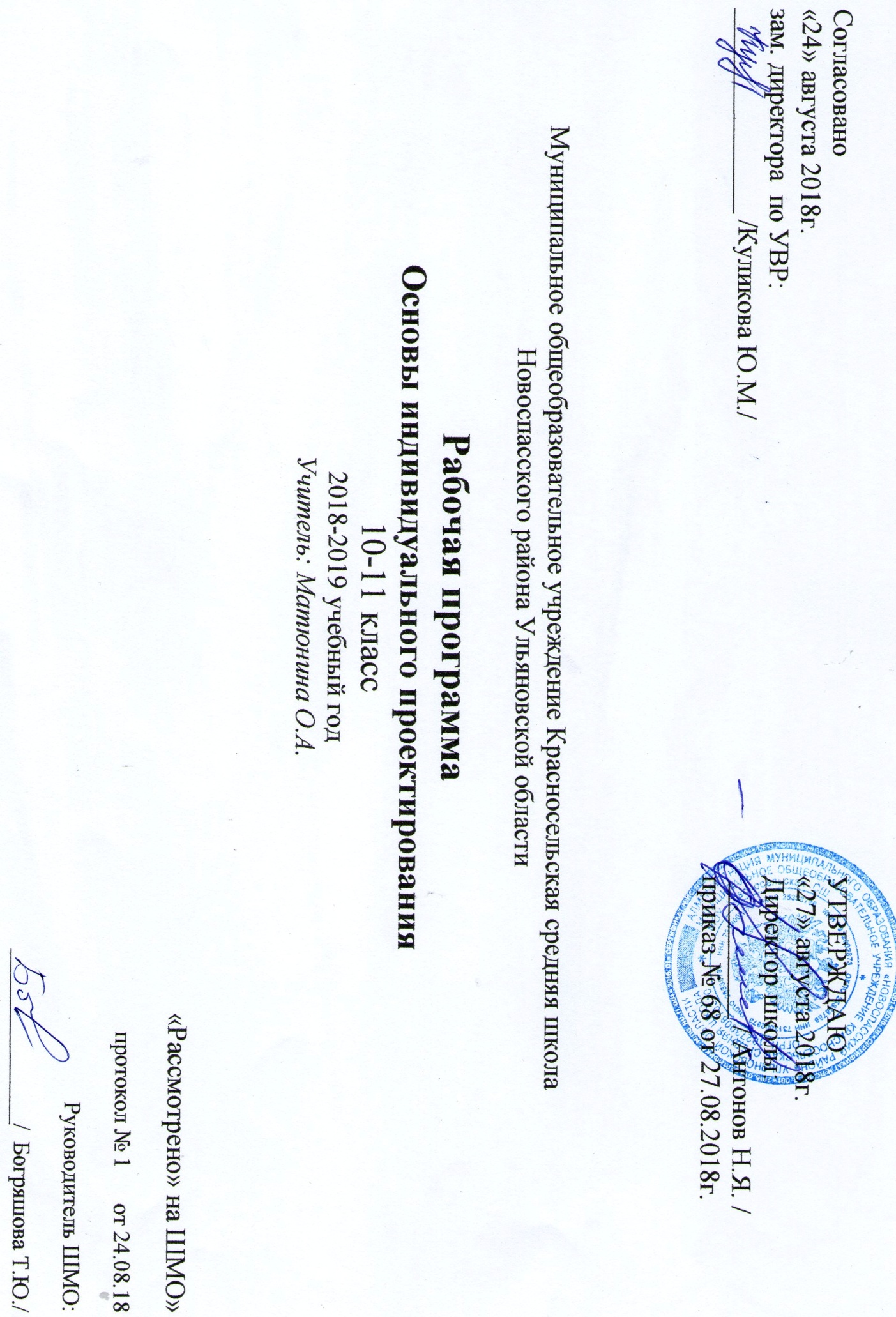 АннотацияРабочая программа составлена на основе следующих нормативных документов:Федеральный закон от 29.12.2012 №273-ФЗ «Об образовании в Российской федерации»;Федеральным государственным образовательным стандартом среднего общего образования (утвержден Приказом Минобрнауки Российской Федерации от 17 мая 2012 г. №413) в последней редакции);Примерной основной образовательной программы основного общего образования;Основная образовательная программа основного общего образования МОУ Красносельской СШ;Программой регионального компонента базисного учебного плана модульного курса для основной школы «Основы проектной деятельности» /Под. ред. О.В. Чураковой.  Самара:  Профи.Рабочая программа рассчитана на 1 час в неделю, всего 70 часовКонтроль:Защита индивидуального проектаСрок реализации программы – 2 года                  Содержание учебного курса Цели курса:создание условий для развития личности обучающегося, способной:  - адаптироваться в условиях сложного, изменчивого мира; - проявлять социальную ответственность;- самостоятельно добывать новые знания, работать над развитием интеллекта; - конструктивно сотрудничать с окружающими людьми; - генерировать новые идеи; - творчески мыслить.формирование компетентности в области приобретения знаний из различных источников: учебника, дополнительной литературы, Интернета, СМИ, рассказа сверстника и т.д.;формирование компетентностей в области обработки информации для предоставления её в различных видах;формирование компетентностей в сфере распространения знаний среди сверстников;практическая подготовка учащихся к постановке и реализации реальных задач проектирования, включая элементы научно-исследовательской работы.Планируемые личностные результаты освоения учебного предметаЛичностные результаты в сфере отношений обучающихся к себе, к своему здоровью, к познанию себя:ориентация обучающихся на достижение личного счастья, реализацию позитивных жизненных перспектив, инициативность, креативность, готовность и способность к личностному самоопределению, способность ставить цели и строить жизненные планы;готовность и способность обеспечить себе и своим близким достойную жизнь в процессе самостоятельной, творческой и ответственной деятельности;готовность и способность обучающихся к отстаиванию личного достоинства, собственного мнения, готовность и способность вырабатывать собственную позицию по отношению к общественно-политическим событиям прошлого и настоящего на основе осознания и осмысления истории, духовных ценностей и достижений нашей страны;готовность и способность обучающихся к саморазвитию и самовоспитанию в соответствии с общечеловеческими ценностями и идеалами гражданского общества, потребность в физическом самосовершенствовании, занятиях спортивно-оздоровительной деятельностью;принятие и реализация ценностей здорового и безопасного образа жизни, бережное, ответственное и компетентное отношение к собственному физическому и психологическому здоровью; неприятие вредных привычек: курения, употребления алкоголя, наркотиков.Личностные результаты в сфере отношений обучающихся к России как к Родине (Отечеству): российская идентичность, способность к осознанию российской идентичности в поликультурном социуме, чувство причастности к историко-культурной общности российского народа и судьбе России, патриотизм, готовность к служению Отечеству, его защите; уважение к своему народу, чувство ответственности перед Родиной, гордости за свой край, свою Родину, прошлое и настоящее многонационального народа России, уважение к государственным символам (герб, флаг, гимн);формирование уважения к русскому языку как государственному языку Российской Федерации, являющемуся основой российской идентичности и главным фактором национального самоопределения;воспитание уважения к культуре, языкам, традициям и обычаям народов, проживающих в Российской Федерации.Личностные результаты в сфере отношений обучающихся к закону, государству и к гражданскому обществу: гражданственность, гражданская позиция активного и ответственного члена российского общества, осознающего свои конституционные права и обязанности, уважающего закон и правопорядок, осознанно принимающего традиционные национальные и общечеловеческие гуманистические и демократические ценности, готового к участию в общественной жизни;мировоззрение, соответствующее современному уровню развития науки и общественной практики, основанное на диалоге культур, а также различных форм общественного сознания, осознание своего места в поликультурном мире; интериоризация ценностей демократии и социальной солидарности, готовность к договорному регулированию отношений в группе или социальной организации;готовность обучающихся к конструктивному участию в принятии решений, затрагивающих их права и интересы, в том числе в различных формах общественной самоорганизации, самоуправления, общественно значимой деятельности; приверженность идеям интернационализма, дружбы, равенства, взаимопомощи народов; воспитание уважительного отношения к национальному достоинству людей, их чувствам, религиозным убеждениям;  готовность обучающихся противостоять идеологии экстремизма, национализма, ксенофобии; коррупции; дискриминации по социальным, религиозным, расовым, национальным признакам и другим негативным социальным явлениям. Личностные результаты в сфере отношений обучающихся с окружающими людьми: нравственное сознание и поведение на основе усвоения общечеловеческих ценностей, толерантного сознания и поведения в поликультурном мире, готовности и способности вести диалог с другими людьми, достигать в нем взаимопонимания, находить общие цели и сотрудничать для их достижения; принятие гуманистических ценностей, осознанное, уважительное и доброжелательное отношение к другому человеку, его мнению, мировоззрению;способность к сопереживанию и формирование позитивного отношения к людям, в том числе к лицам с ограниченными возможностями здоровья и инвалидам; бережное, ответственное и компетентное отношение к физическому и психологическому здоровью других людей, умение оказывать первую помощь;формирование выраженной в поведении нравственной позиции, в том числе способности к сознательному выбору добра, нравственного сознания и поведения на основе усвоения общечеловеческих ценностей и нравственных чувств (чести, долга, справедливости, милосердия и дружелюбия); развитие компетенций сотрудничества со сверстниками, детьми младшего возраста, взрослыми в образовательной, общественно полезной, учебно-исследовательской, проектной и других видах деятельности. Личностные результаты в сфере отношений обучающихся к окружающему миру, живой природе, художественной культуре: мировоззрение, соответствующее современному уровню развития науки, значимости науки, готовность к научно-техническому творчеству, владение достоверной информацией о передовых достижениях и открытиях мировой и отечественной науки, заинтересованность в научных знаниях об устройстве мира и общества;готовность и способность к образованию, в том числе самообразованию, на протяжении всей жизни; сознательное отношение к непрерывному образованию как условию успешной профессиональной и общественной деятельности; понимание влияния социально-экономических процессов на состояние природной и социальной среды; нетерпимое отношение к действиям, приносящим вред экологии;эстетическое отношения к миру. Личностные результаты в сфере отношений обучающихся к семье и родителям, в том числе подготовка к семейной жизни:ответственное отношение к созданию семьи на основе осознанного принятия ценностей семейной жизни; положительный образ семьи, родительства (отцовства и материнства), интериоризация традиционных семейных ценностей. Личностные результаты в сфере отношения обучающихся к труду, в сфере социально-экономических отношений:уважение ко всем формам собственности, готовность к защите своей собственности, осознанный выбор будущей профессии как путь и способ реализации собственных жизненных планов;готовность обучающихся к трудовой профессиональной деятельности как к возможности участия в решении личных, общественных, государственных, общенациональных проблем;потребность трудиться, уважение к труду и людям труда, трудовым достижениям, добросовестное, ответственное и творческое отношение к разным видам трудовой деятельности.Личностные результаты в сфере физического, психологического, социального и академического благополучия обучающихся:физическое, эмоционально-психологическое, социальное благополучие обучающихся в жизни образовательной организации, ощущение детьми безопасности и психологического комфорта, информационной безопасности.Планируемые метапредметные результаты Метапредметные результаты освоения основной образовательной программы представлены тремя группами универсальных учебных действий (УУД).Регулятивные универсальные учебные действияВыпускник научится:самостоятельно определять цели, задавать параметры и критерии, по которым можно определить, что цель достигнута;оценивать возможные последствия достижения поставленной цели в деятельности, собственной жизни и жизни окружающих людей, основываясь на соображениях этики и морали;ставить и формулировать собственные задачи в образовательной деятельности и жизненных ситуациях;оценивать ресурсы, в том числе время и другие нематериальные ресурсы, необходимые для достижения поставленной цели;выбирать путь достижения цели, планировать решение поставленных задач, оптимизируя материальные и нематериальные затраты; организовывать эффективный поиск ресурсов, необходимых для достижения поставленной цели;сопоставлять полученный результат деятельности с поставленной заранее целью.Познавательные универсальные учебные действияВыпускник научится: искать и находить обобщенные способы решения задач, в том числе, осуществлять развернутый информационный поиск и ставить на его основе новые (учебные и познавательные) задачи;критически оценивать и интерпретировать информацию с разных позиций,  распознавать и фиксировать противоречия в информационных источниках;использовать различные модельно-схематические средства для представления существенных связей и отношений, а также противоречий, выявленных в информационных источниках;находить и приводить критические аргументы в отношении действий и суждений другого; спокойно и разумно относиться к критическим замечаниям в отношении собственного суждения, рассматривать их как ресурс собственного развития;выходить за рамки учебного предмета и осуществлять целенаправленный поиск возможностей для  широкого переноса средств и способов действия;выстраивать индивидуальную образовательную траекторию, учитывая ограничения со стороны других участников и ресурсные ограничения;менять и удерживать разные позиции в познавательной деятельности.Коммуникативные универсальные учебные действияВыпускник научится:осуществлять деловую коммуникацию как со сверстниками, так и со взрослыми (как внутри образовательной организации, так и за ее пределами), подбирать партнеров для деловой коммуникации исходя из соображений результативности взаимодействия, а не личных симпатий;при осуществлении групповой работы быть как руководителем, так и членом команды в разных ролях (генератор идей, критик, исполнитель, выступающий, эксперт и т.д.);координировать и выполнять работу в условиях реального, виртуального и комбинированного взаимодействия;развернуто, логично и точно излагать свою точку зрения с использованием адекватных (устных и письменных) языковых средств;распознавать конфликтогенные ситуации и предотвращать конфликты до их активной фазы, выстраивать деловую и образовательную коммуникацию, избегая личностных оценочных суждений.Планируемые предметные результатыПо окончании курса школьники на базовом  уровне научатся:понимать суть процесса и результата научно-исследовательской работы, действие механизмов исследовательского поиска;знать отличия и особенности видов проектно-исследовательских работ (научное исследование, учебное исследование, проект, реферат и т.д.);знать толкование следующих понятий: исследование, исследователь, наука, теория, факт, открытие, алгоритм, деятельность, закон, закономерность, критерий, гипотеза исследования, объект, предмет исследования, цели и задачи исследования, методы исследования, тезисы, рефлексия;понимать и использовать требования к содержанию и структуре исследовательской работы;проводить собственную исследовательскую (курсовую) работу под руководством педагога-наставника;развивать в себе способность к инновационной, аналитической, творческой, интеллектуальной деятельности.По окончании курса школьники на базовом  уровне овладеет:умением выдвигать гипотезы; умением ставить вопросы и формулировать проблему; умением выделять объект и предмет исследования; умением определять цель и задачи исследования;умением давать определение понятиям; умением классифицировать; умением делать выводы и умозаключения;умениями и навыками получения, обработки и использования информации из различных источников, структурирования материала, работы с текстом;элементарными умениями статистической обработки эмпирических данных, используя графики, диаграммы, таблицы;умение изложить суть исследования.По окончании курса школьники на базовом  уровне получит возможность использовать приобретенные знания и умения:в практической учебной деятельности, в работе в рамках других уроков, во внеурочной деятельности и т.д.;в деятельности по подготовке курсовой работы;для поиска, обработки и использования информации в повседневной, учебной и профессиональной деятельности.3. Тематическое планирование№ п.Наименование разделов и темВсего часов 10 класс, I полугодие10 класс, I полугодие10 класс, I полугодие1.Введение. 1.1.Исследователь. Требования социума, предъявляемые современному человеку. Исследовательская компетентность.Наука и научное мировоззрение. Отличие науки от других явлений духовной жизни человека. Отличие научного знания от других видов - обыденного, лженаучного, паранаучного и т.п. Роль научной школы и научной традиции в различении научного и не научного. Гуманитарные и естественные науки.11.2.Виды исследований. Результат исследования – знание. Научные и учебные исследования. Фундаментальные, прикладные и экспериментальные научные исследования. Учебные исследования: реферат, исследовательская задача, исследовательский проект, программный продукт.Научный руководитель. Функции исследователя и научного руководителя. Этапы исследовательской деятельности. Планирование.12.Работа с информацией. 2.1.Информация. Её виды, свойства, получение, хранение, передача, источники. Виды источников информации. Учебник и научная публикация. Справочно-библиографические издания. Интернет-публикации. Специфические источники (архивы, государственные акты, памятники материальной и духовной культуры, статистические данные, данные наблюдений и экспериментов, литературные произведения и т.д.). Достоверность источника. Язык науки. Овладение понятийным аппаратом.22.2.Научный текст. Виды текстов. Работа с текстом. Выделение главного. Способы фиксирования важного материала. Конспект. Электронный и рукописный конспекты: преимущества и недостатки.Список использованных источников и литературы. Международные стандарты оформления.Поиск информации. Научные библиотеки, архивы, интернет. Поиск и сбор материала. Домашняя работа «Конспект научного источника по теме курсовой работы».Компьютерный практикум: Оформление списка литературы и ссылочного аппарата.23.Начало исследовательского пути.3.1.Тема исследования. Выбор темы. Глобальные и конкретные темы. Проблематика темы. Проблема исследования. Актуальность проблемы. Формулирование темы исследования. Упражнение «Глобальные и конкретные темы»Цели и задачи исследования. Требования к формулированию. Предвидение результата исследования.13.2.Практикум «Анализ целей и задач в исследовательской работе» на примерах исследований участников школьной научно-практической конференции.Компьютерный практикум: Работа с электронной базой данных14.Исследовательский аппарат. 4.1.Исследовательский аппарат. Объект и предмет исследования.Упражнение «Определение объекта и предмета исследования»14.2.Гипотеза исследования. Выдвижение гипотезы и её обоснование. Интуиция и предвидение исследователя. Высказывания и утверждения. Доказательство утверждений. 14.3.Методы исследования. Методы научного познания. Метод и методика. Классификация методов. Общенаучные и специфические методы исследования. Элементы логики.24.4.Практикум «Анализ методов в исследовательской работе» на примерах исследований участников Российской научной конференции школьников «Открытие» 25.Аналитическая часть исследовательской работы. 5.1.Структура научной работы. Содержание основных частей исследовательской работы. Иерархия заголовков. Научно-справочный аппарат: система ссылок и сносок. 15.2.Введение исследовательской работы.Домашняя работа «Создание введения собственной курсовой работы». 15.3.Предзащита. Презентация введений КР. Зачет (сдача электронного документа введения курсовой работы)15.4.Предзащита. Научная дискуссия. Правила, нормы и этика дискуссии1II полугодиеII полугодиеII полугодие6.Опытно-экспериментальная часть исследовательской работы. 6.1.Реализация методов исследования. Методики исследования. Наблюдение, опыт и эксперимент. Виды экспериментов (общие представления).16.2.Анализ результатов. Формулировка выводов. Достижение цели исследования и доказательства для подтверждения и опровержения гипотезы Практикум на основе исследовательских работ конференции «Открытие» «Анализ основной части исследовательской работы»16.3.Опросы и анкетирования. Данные эксперимента и опроса. Официальные статистические данные. Достоверность исходных данных и результатов. 16.4.Основы методов статистической обработки информации Статистическая обработка эмпирических данных. Графическое представление результатов.26.5.Практикум «Статистическая обработка данных»27.Оформление научно-исследовательской работы7.1.Издание документа исследовательской работы. Издательские требования и требования к оформлению исследовательской работы. Требования к оформлению титульного листа, основного текста, заголовков, оглавления, приложений.17.2.Технологии MS Word для издания исследовательской работы.17.3.Практикум «Титульный лист».17.3.Технология организации структуры исследовательской работы в MS Word. Заголовки. Оглавление. Практическое занятие за компьютерами.18.Подведение итогов и защита результатов исследования8.1.Заключение исследовательской работы. Структура Заключения. Зачет  (сдача электронного текста курсовой работы)18.2.Публичные выступления, научные конференции и семинары. Апробация исследовательской работы. Доказательность и аргументированность устного выступления. Подготовка к ответам на вопросы и замечания.18.3.Визуализация результатов исследования, наглядные материалы, демонстрации. 18.4.Конференция. Защита результатов исследования28.5.Подведение итогов. Подведение итогов полугодия, рефлексия. Самостоятельность и ответственность исследователя. Самообразование.111 класс, I полугодие1.Введение. 1.1.Этапы работы над научным проектом. Основные понятия, используемые в исследовательском проекте. Структура научной исследовательской работы. График работы над научным исследованием. Домашнее задание: «Составление графика работы над своим исследовательским проектом».12Защита результатов исследования 2.1.Текст доклада на научную конференцию. План научного доклада. Объем доклада. Домашнее задание: «Подготовка текста доклада для защиты курсового проекта».22.2.Устное выступление на научной конференции. Особенности речи в устном выступлении. Правила успешного публичного выступления: подготовка к выступлению, место выступления, жесты, сильные и слабые коммуникативные позиции, одежда выступающего. Учет особенностей аудитории, способы налаживания коммуникации с аудиторией. Ответы на вопросы. Научная дискуссия. Домашнее задание: «Редакция текста доклада с учетом особенностей устного выступления, подготовка к устному выступлению».42.3.Роль наглядных пособий в успешном представлении результатов исследовательского проекта. Виды наглядных материалов: раздаточные материалы, аудо-, видеоматериалы, презентация PowerPoint и пр. Структура презентации. Правила оформления презентации. Домашнее задание: «Подготовака наглядныех материалов для процедуры защиты курсового проекта».42.4.PowerPoint – инструмент компьютерной визуализации выступления. Правила подготовки презентации результатов исследовательской работы. Практикум /Домашнее задание «Создание презентации для защиты курсовой работы»42.5.Защита результатов исследования на школьной научной конференции.4II полугодие3Подведение итогов и оценка исследовательского проекта.3.1. Критерии оценки исследовательского проекта. Анализ устной защиты исследовательских проектов одноклассников на школьной научной конференции. Самоанализ устной защиты исследовательского проекта на школьной научной конференции. Подведение итогов работы над исследовательским проектом.24.Опытно-экспериментальная часть исследовательской работы4.1.Опытная работа. Эксперимент. Экспериментальный факт. Фиксация результатов. Порядок планирования и организации опытно-экспериментальной работы, анализа и обобщения ее результатов. Инструментарий для проведения эксперимента. Методики проведения эксперимента. Критерии эффективности. Достоверность результатов.25Основы методов статистической обработки информации.5.1Социометрия как прикладной метод в психологии и социологии. Общая характеристика метода; основные понятия и процедуры социометрии. Процедура социометрического опроса. Обработка результатов26Моделирование как исследовательский метод.6.1Моделирование. Понятие «модель». Формализация. Формальная и неформальная постановка задачи. Основные принципы формализации. Материальные и информационные модели.  Информационное моделирование. Понятие об информационной технологии решения задач. Компьютерный эксперимент. Основные типы информационных моделей. Исследование на компьютере информационных моделей из различных предметных областей. Преимущества компьютерного моделирования. MS Excell и MS Access – инструменты компьютерного моделирования. Метод поиска решения. Численное моделирование на основе электронных таблиц. Практикум «Прогноз народонаселения России в 21 веке».27.Подготовка и написание тезисов исследовательской работы.7.1.Требования к содержанию и оформлению тезисов научной работы. Структура тезисов научного исследования. Постановка проблемы. Актуальность. Степень изученности темы в современной науке. Определение предмета и объекта представленного исследования. Цель исследования, его задачи. Характеристика источников. Примененные методы. Домашнее задание: написать первую часть тезисов курсового проекта. 27.2.Промежуточные результаты, в тезисах исследовательской работы, выводы по результатам исследования, нацеленные на последовательное достижение задач исследования. Основные результаты. Общее заключение по проблеме, новизна исследования. 27.3.Практикум по созданию тезисов курсового проекта на примерах исследований участников научно-практической конференции.Домашнее задание: написать тезисы своего курсового проекта.18.Заключение. Перспективы работы над исследовательским проектом.8.1Развитие науки XX-XXI вв. Научные теории. Факты и их интерпретация. Теоретико-методологическая основа исследования. Научная объективность исследования. Достоверность и обоснованность научных результатов. Личный вклад автора. Научная новизна исследования. Теоретическая значимость научного исследования. Практическая ценность. Апробация и внедрение результатов исследования. Уровень научных исследований. Уровни образования. Ученые степени и звания.2ТемаКоличество часовТемаКоличество часов10 классВведение2Работа с информацией4Начало исследовательского пути. Тема, цель, задачи исследования2Исследовательский аппарат. 6Аналитическая часть исследовательской работы. 4Опытно-экспериментальная часть исследовательской работы.7Оформление научно-исследовательской работы4Подведение итогов и защита результатов исследования611 классВведение. 2Защита результатов исследования18Подведение итогов и оценка исследовательского проекта.2Опытно-экспериментальная часть исследовательской работы2Основы методов статистической обработки информации.2Моделирование как исследовательский метод.2Подготовка и написание тезисов исследовательской работы.5Заключение. Перспективы работы над исследовательским проектом.2